Shoulder Score IndexSSI = (10 – wynik na skali bólu) x 5 + (5/3 x suma z czynności życia codziennego)Richards RR, An KN, Bigliani LU et al.: A standardized method for assessment of shoulder function. J Shoulder Elbow Surg 3: 347-352, 1994FORMULARZ OCENY BARKU AMERYKAŃSKIEGO TOWARZYSTWA CHIRURGÓW BARKU I ŁOKCIA (SSI-ASES)Badający:FORMULARZ OCENY BARKU AMERYKAŃSKIEGO TOWARZYSTWA CHIRURGÓW BARKU I ŁOKCIA (SSI-ASES)Badający:FORMULARZ OCENY BARKU AMERYKAŃSKIEGO TOWARZYSTWA CHIRURGÓW BARKU I ŁOKCIA (SSI-ASES)Badający:FORMULARZ OCENY BARKU AMERYKAŃSKIEGO TOWARZYSTWA CHIRURGÓW BARKU I ŁOKCIA (SSI-ASES)Badający:FORMULARZ OCENY BARKU AMERYKAŃSKIEGO TOWARZYSTWA CHIRURGÓW BARKU I ŁOKCIA (SSI-ASES)Badający:FORMULARZ OCENY BARKU AMERYKAŃSKIEGO TOWARZYSTWA CHIRURGÓW BARKU I ŁOKCIA (SSI-ASES)Badający:FORMULARZ OCENY BARKU AMERYKAŃSKIEGO TOWARZYSTWA CHIRURGÓW BARKU I ŁOKCIA (SSI-ASES)Badający:Imię i nazwisko:Imię i nazwisko:Data:Data:Data:Data:Data:Wiek:                     Ręka dominująca:       P               L            ObieWiek:                     Ręka dominująca:       P               L            ObiePłeć:    K      MPłeć:    K      MPłeć:    K      MPłeć:    K      MPłeć:    K      MRozpoznanie:Rozpoznanie:Pierwsza ocena:      tak    niePierwsza ocena:      tak    niePierwsza ocena:      tak    niePierwsza ocena:      tak    niePierwsza ocena:      tak    nieOperacja/Data:Operacja/Data:Okres obserwacji: ..…miesiące/…….lataOkres obserwacji: ..…miesiące/…….lataOkres obserwacji: ..…miesiące/…….lataOkres obserwacji: ..…miesiące/…….lataOkres obserwacji: ..…miesiące/…….lataSAMOOCENA PACJENTASAMOOCENA PACJENTASAMOOCENA PACJENTASAMOOCENA PACJENTASAMOOCENA PACJENTASAMOOCENA PACJENTASAMOOCENA PACJENTACzy masz ból barku? (zaznacz kółkiem prawidłową odpowiedź)Czy masz ból barku? (zaznacz kółkiem prawidłową odpowiedź)Czy masz ból barku? (zaznacz kółkiem prawidłową odpowiedź)Czy masz ból barku? (zaznacz kółkiem prawidłową odpowiedź)TAKTAKNIEZaznacz gdzie występuje ból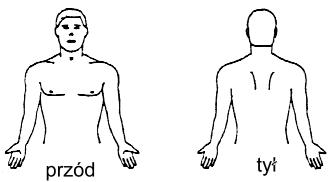 Zaznacz gdzie występuje bólZaznacz gdzie występuje bólZaznacz gdzie występuje bólZaznacz gdzie występuje bólZaznacz gdzie występuje bólZaznacz gdzie występuje bólCzy bark boli cię w nocy?Czy bark boli cię w nocy?Czy bark boli cię w nocy?Czy bark boli cię w nocy?TAKTAKNIECzy zażywasz leki przeciwbólowe? (paracetamol, ibuprofen)Czy zażywasz leki przeciwbólowe? (paracetamol, ibuprofen)Czy zażywasz leki przeciwbólowe? (paracetamol, ibuprofen)Czy zażywasz leki przeciwbólowe? (paracetamol, ibuprofen)TAKTAKNIECzy zażywasz narkotyczne leki przeciwbólowe? (kodeina lub silniejsze)Czy zażywasz narkotyczne leki przeciwbólowe? (kodeina lub silniejsze)Czy zażywasz narkotyczne leki przeciwbólowe? (kodeina lub silniejsze)Czy zażywasz narkotyczne leki przeciwbólowe? (kodeina lub silniejsze)TAKTAKNIEIle tabletek dziennie spożywasz (średnio)?Ile tabletek dziennie spożywasz (średnio)?Ile tabletek dziennie spożywasz (średnio)?Ile tabletek dziennie spożywasz (średnio)? ...........tabletek                   ...........tabletek                   ...........tabletek                  Jak silny jest twój ból dzisiaj? (zaznacz na linii)                                         Brak bólu          0        1       2       3      4      5      6      7      8      9     10       Ból najgorszy z możliwych Jak silny jest twój ból dzisiaj? (zaznacz na linii)                                         Brak bólu          0        1       2       3      4      5      6      7      8      9     10       Ból najgorszy z możliwych Jak silny jest twój ból dzisiaj? (zaznacz na linii)                                         Brak bólu          0        1       2       3      4      5      6      7      8      9     10       Ból najgorszy z możliwych Jak silny jest twój ból dzisiaj? (zaznacz na linii)                                         Brak bólu          0        1       2       3      4      5      6      7      8      9     10       Ból najgorszy z możliwych Jak silny jest twój ból dzisiaj? (zaznacz na linii)                                         Brak bólu          0        1       2       3      4      5      6      7      8      9     10       Ból najgorszy z możliwych Jak silny jest twój ból dzisiaj? (zaznacz na linii)                                         Brak bólu          0        1       2       3      4      5      6      7      8      9     10       Ból najgorszy z możliwych Jak silny jest twój ból dzisiaj? (zaznacz na linii)                                         Brak bólu          0        1       2       3      4      5      6      7      8      9     10       Ból najgorszy z możliwych Czy czujesz, że twój bark jest niestabilny? (tak, jakby miał się zwichnąć)Czy czujesz, że twój bark jest niestabilny? (tak, jakby miał się zwichnąć)Czy czujesz, że twój bark jest niestabilny? (tak, jakby miał się zwichnąć)Czy czujesz, że twój bark jest niestabilny? (tak, jakby miał się zwichnąć)TAKTAKNIEJak bardzo niestabilny jest twój bark? (zaznacz na linii)                                           Bardzo stabilny        0        1       2       3      4      5      6      7      8      9     10        Bardzo niestabilny Jak bardzo niestabilny jest twój bark? (zaznacz na linii)                                           Bardzo stabilny        0        1       2       3      4      5      6      7      8      9     10        Bardzo niestabilny Jak bardzo niestabilny jest twój bark? (zaznacz na linii)                                           Bardzo stabilny        0        1       2       3      4      5      6      7      8      9     10        Bardzo niestabilny Jak bardzo niestabilny jest twój bark? (zaznacz na linii)                                           Bardzo stabilny        0        1       2       3      4      5      6      7      8      9     10        Bardzo niestabilny Jak bardzo niestabilny jest twój bark? (zaznacz na linii)                                           Bardzo stabilny        0        1       2       3      4      5      6      7      8      9     10        Bardzo niestabilny Jak bardzo niestabilny jest twój bark? (zaznacz na linii)                                           Bardzo stabilny        0        1       2       3      4      5      6      7      8      9     10        Bardzo niestabilny Jak bardzo niestabilny jest twój bark? (zaznacz na linii)                                           Bardzo stabilny        0        1       2       3      4      5      6      7      8      9     10        Bardzo niestabilny Zaznacz kółkiem numer, który odpowiada twojej zdolności do wykonywania poniższych czynności:0=niezdolny do wykonania, 1=bardzo trudne, 2=dość trudne, 3=bez truduZaznacz kółkiem numer, który odpowiada twojej zdolności do wykonywania poniższych czynności:0=niezdolny do wykonania, 1=bardzo trudne, 2=dość trudne, 3=bez truduZaznacz kółkiem numer, który odpowiada twojej zdolności do wykonywania poniższych czynności:0=niezdolny do wykonania, 1=bardzo trudne, 2=dość trudne, 3=bez truduZaznacz kółkiem numer, który odpowiada twojej zdolności do wykonywania poniższych czynności:0=niezdolny do wykonania, 1=bardzo trudne, 2=dość trudne, 3=bez truduZaznacz kółkiem numer, który odpowiada twojej zdolności do wykonywania poniższych czynności:0=niezdolny do wykonania, 1=bardzo trudne, 2=dość trudne, 3=bez truduZaznacz kółkiem numer, który odpowiada twojej zdolności do wykonywania poniższych czynności:0=niezdolny do wykonania, 1=bardzo trudne, 2=dość trudne, 3=bez truduZaznacz kółkiem numer, który odpowiada twojej zdolności do wykonywania poniższych czynności:0=niezdolny do wykonania, 1=bardzo trudne, 2=dość trudne, 3=bez truduCZYNNOŚĆCZYNNOŚĆCZYNNOŚĆPRAWE RAMIĘPRAWE RAMIĘLEWE RAMIĘLEWE RAMIĘZakładanie płaszcza / kurtkiZakładanie płaszcza / kurtkiZakładanie płaszcza / kurtki0     1      2      30     1      2      30     1      2      30     1      2      3Spanie na bolesnym lub chorym barkuSpanie na bolesnym lub chorym barkuSpanie na bolesnym lub chorym barku0     1      2      30     1      2      30     1      2      30     1      2      3Mycie pleców / zapinanie stanika na plecachMycie pleców / zapinanie stanika na plecachMycie pleców / zapinanie stanika na plecach0     1      2      30     1      2      30     1      2      30     1      2      3Radzenie sobie z załatwianiem potrzeb fizjologicznych w toalecieRadzenie sobie z załatwianiem potrzeb fizjologicznych w toalecieRadzenie sobie z załatwianiem potrzeb fizjologicznych w toalecie0     1      2      30     1      2      30     1      2      30     1      2      3Czesanie włosówCzesanie włosówCzesanie włosów0     1      2      30     1      2      30     1      2      30     1      2      3Sięganie do wysokiej półkiSięganie do wysokiej półkiSięganie do wysokiej półki0     1      2      30     1      2      30     1      2      30     1      2      3Podniesienie ciężaru 5kg ponad barkPodniesienie ciężaru 5kg ponad barkPodniesienie ciężaru 5kg ponad bark0     1      2      30     1      2      30     1      2      30     1      2      3Rzut piłką sposobem górnymRzut piłką sposobem górnymRzut piłką sposobem górnym0     1      2      30     1      2      30     1      2      30     1      2      3Wykonywanie typowej pracy; wpisz0     1      2      30     1      2      30     1      2      30     1      2      3Wykonywanie typowego sportu; wpisz0     1      2      30     1      2      30     1      2      30     1      2      3